Załącznik nr 2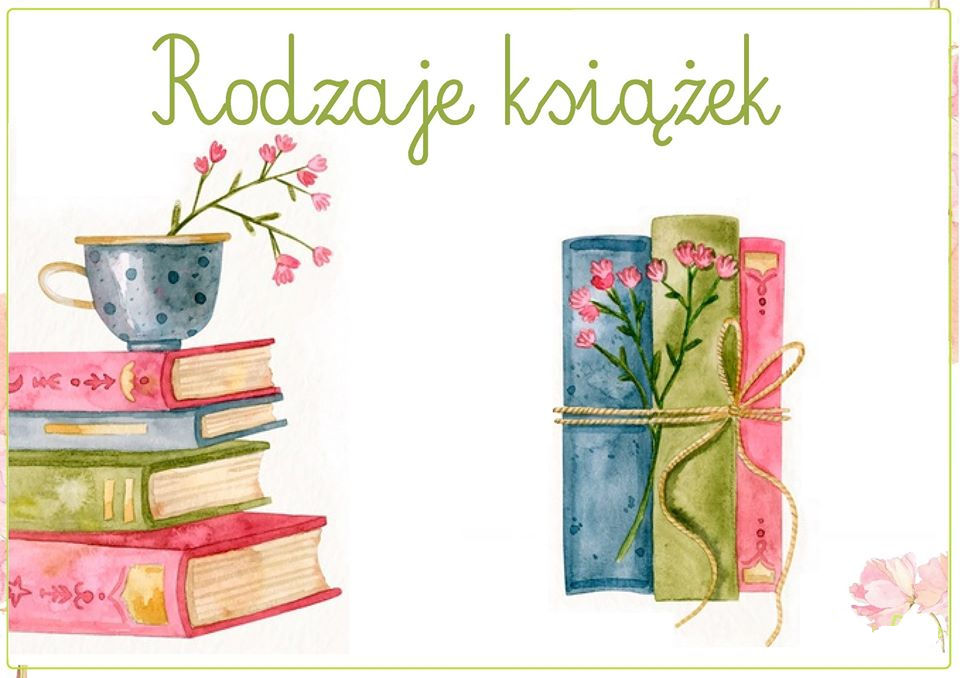 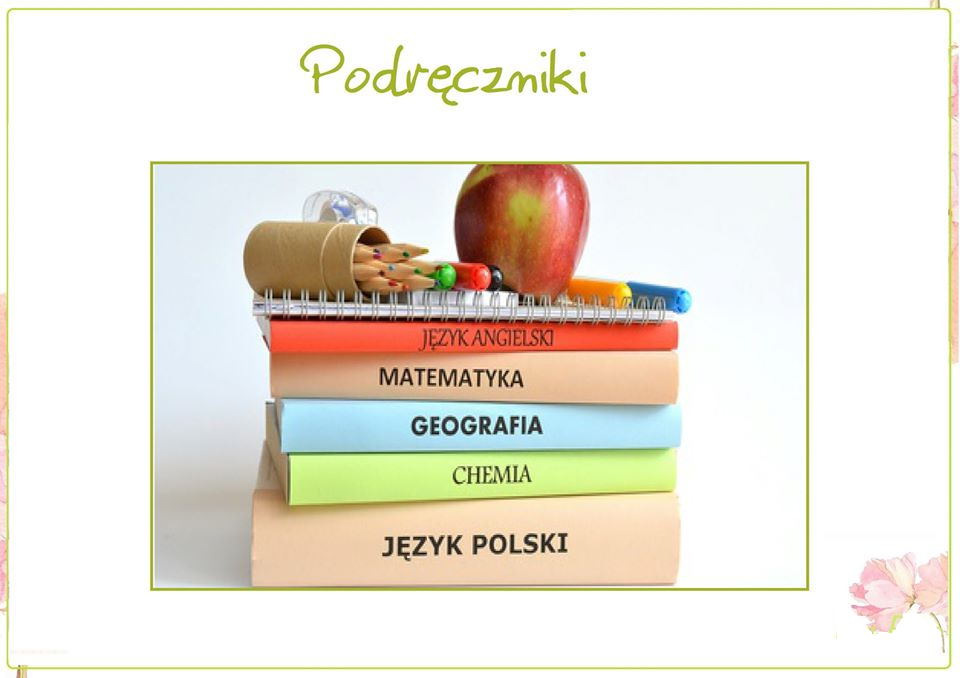 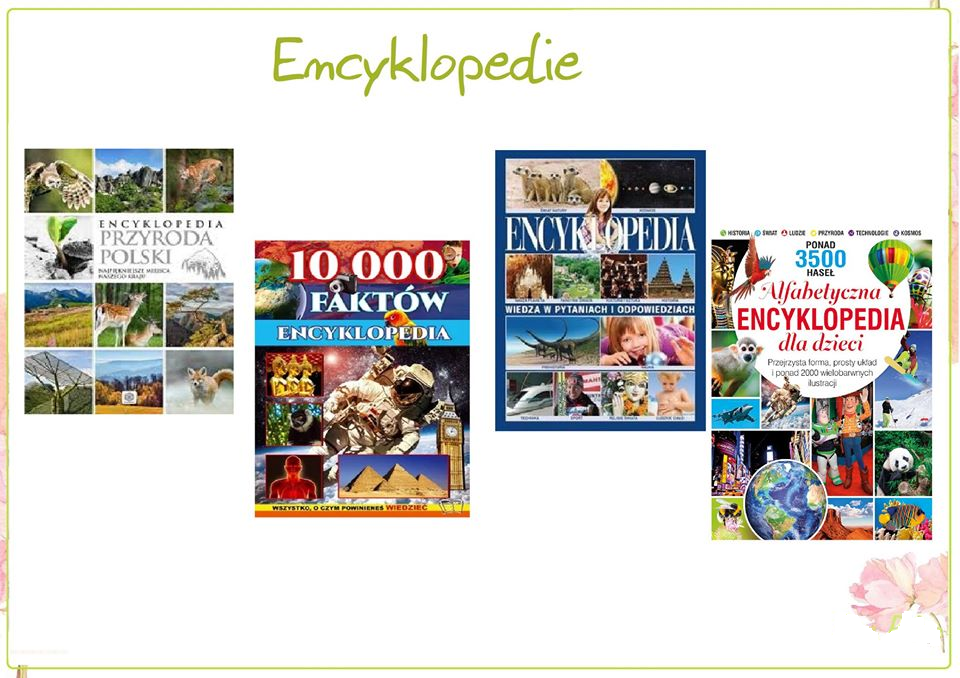 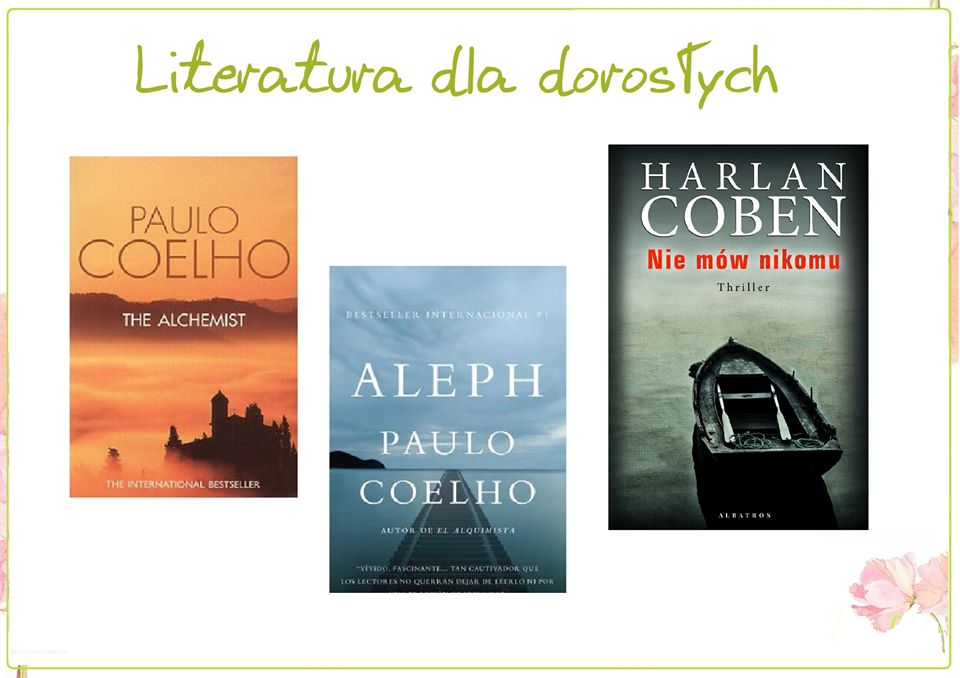 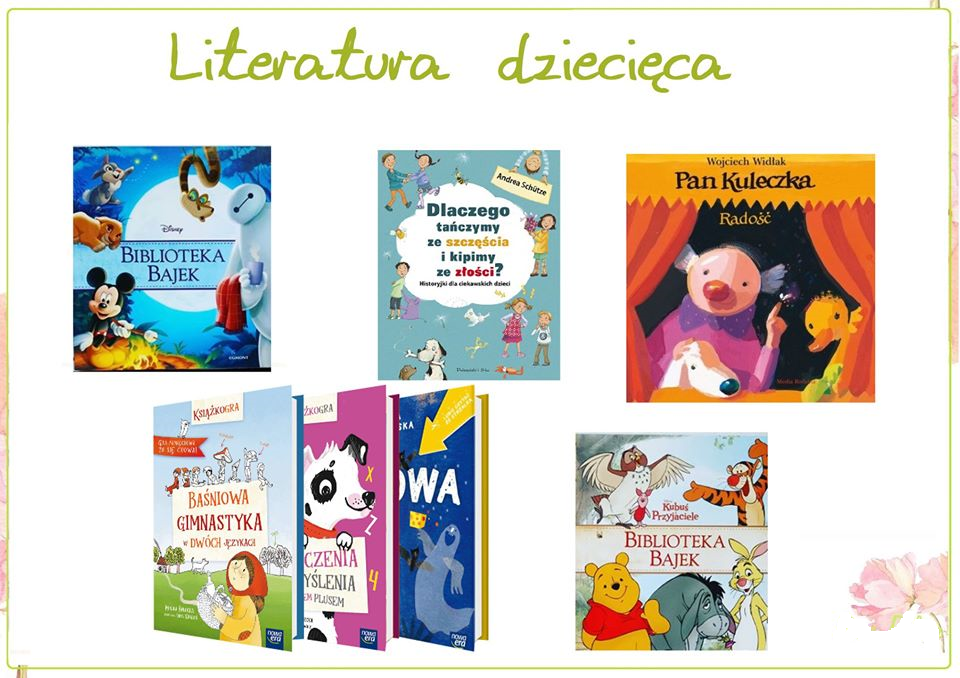 